WESTERN STATES WATER COUNCIL		172nd Council Meeting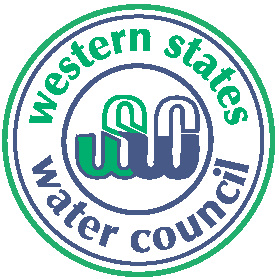 Casper, WyomingJune 24-26, 2013Hilton Garden Inn				                     	         ADVANCE REGISTRATION FORM1150 N Poplar StreetCasper, Wyoming  82601			         	  	                  Please return by June 7, 20131-303-626-2510Monday, June 24	►	Field TripA field trip has been arranged for Council members and their guests.  Please meet in the hotel lobby at 11:30 am for departure.  The bus will depart from the hotel at 11:45 am.  For those arriving in Casper on flights from Denver or Salt Lake just after noon, we will stop by the airport to pick you up on our way out of town.We’ll be touring along the North Platte River.  Discussion items will include the Kendrick Project, including the recently completed Pathfinder Dam modification, the Platte River Recovery and Implementation Program and the Platte River Decree.  The tour will also stop along Bates Creek for a discussion on a recent conjunctive management issue.  Representatives from the Wyoming State Engineer’s Office, Wyoming Water Development Office and the Bureau of Reclamation will be providing details and answering questions along the way.The tour will conclude that evening with a reception at the Three Crowns Golf Club.  At the reception, there will also be a discussion on the Brownfield’s Program conversion of a BP refinery to the golf course where you will be enjoying beverages and appetizers.  The bus will return to the hotel by 6:30 pm.  Reception sponsors include:  ENTECH, Inc., HDR, Hageman Law P.C., Holland & Hart, Nelson Engineering, Sunrise Engineering, TriHydro Corporation, and WWC Engineering.It is recommended that participants wear comfortable walking shoes, bring a hat, lightweight jacket, sunglasses, sunscreen, and an umbrella (in case of rain or as a sunshade provider).  A box lunch is included with the field trip.						  Cost:  $ 35.00 per personNumber attending Field Trip (at $35 each)   #                  			 	Amount Enclosed $ _________Name(s) ___________________________________________________________________________________________________Title                                                                                                                                                                                                  Company or Agency      Address                                                                                                                                                                                          City/State/Zip                                                                                                                                                                  Telephone                                                              	Email __________________________________________________Payment Options:  Check, credit card (VISA/MasterCard), purchase order, or ACH electronic transfer.   Please notify us if your agency pays via electronic transfer.  Our ACH routing number is 124002971 and our Federal Tax ID is 93-0551574.Name on Card                                                                          	Credit Card # ________________________________________Expiration Date                                                                        	Security Code________________________________________Email to:   credding@wswc.utah.gov     OR     Fax to:	(801) 685-2559     OR       Mail to:  Western States Water Council, 